Министерство образования и науки Краснодарского краяГосударственное  бюджетное профессиональное образовательное учреждение Краснодарского края «Гулькевичский строительный техникум»Основная профессиональная образовательная программа среднего профессионального образования(базовый уровень)ПРОГРАММА ПОДГОТОВКИ СПЕЦИАЛИСТОВ СРЕДНЕГО ЗВЕНА08.02.09 Монтаж, наладка и эксплуатация электрооборудования промышленных и гражданских зданийКвалификация: ТехникНормативный срок освоения ОПОП – 3года 10 месяцев2014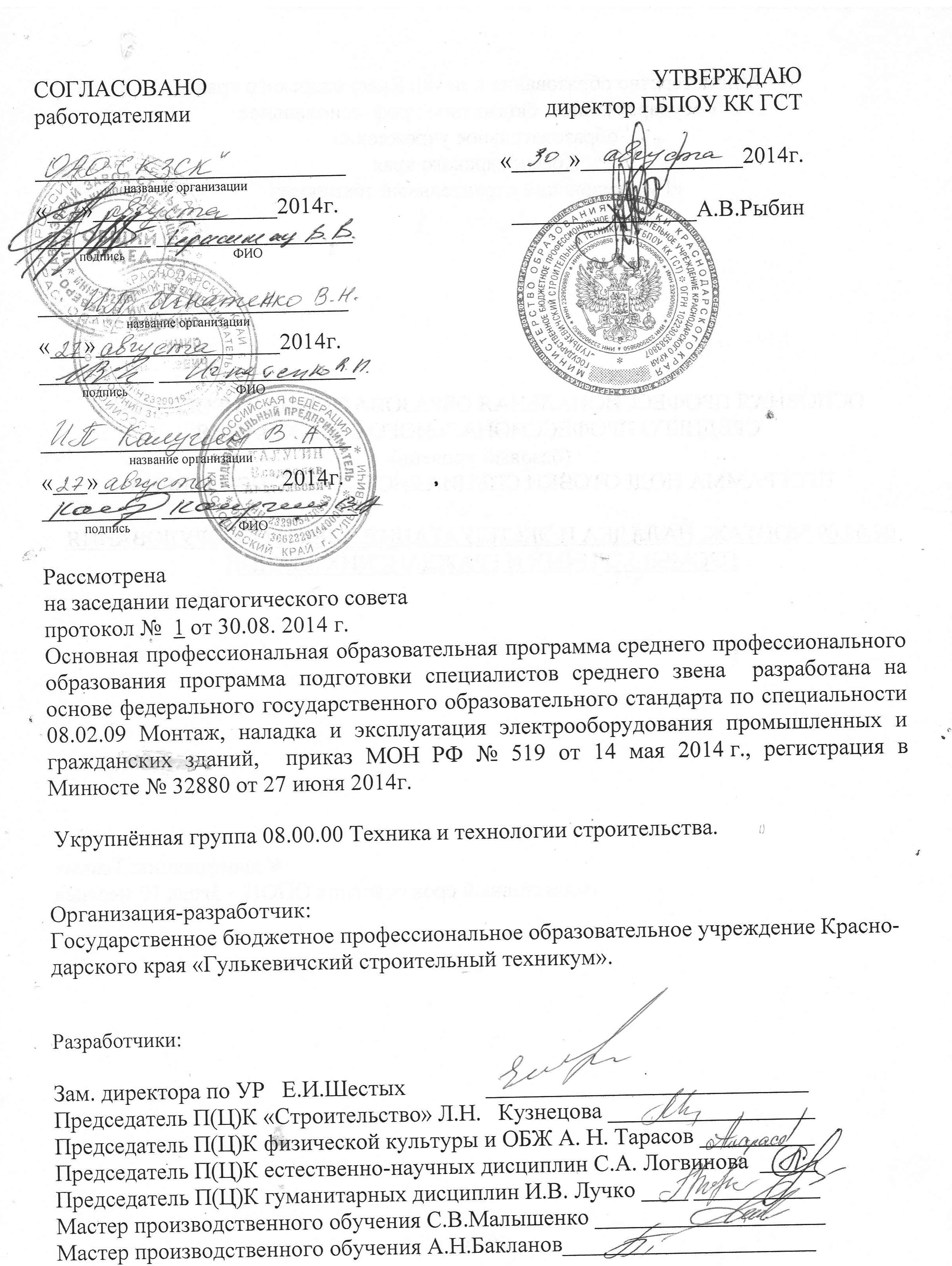 СОДЕРЖАНИЕ 1. Характеристика профессиональной деятельности выпускников и требования к результатам освоения основной профессиональной образовательной программы 1.1. Характеристика профессиональной деятельности выпускниковОбласть профессиональной деятельности выпускников:организация монтажа, наладки, ремонта и эксплуатации силового и осветительного электрооборудования электрических сетей промышленных и гражданских зданий.Объекты профессиональной деятельности выпускников:электроустановки (электрические сети, силовое и осветительное электрооборудование жилых, гражданских и промышленных зданий);техническая документация;организация работы структурного подразделения;первичные трудовые коллективы.1.2.  Требования к результатам освоения основной профессиональной образовательной программы	В результате освоения основной профессиональной образовательной программы  обучающиеся должны овладеть следующими основными видами профессиональной деятельности (ВПД), общими (ОК) и профессиональными (ПК) компетенциями. Общие компетенцииОсновные виды профессиональной деятельности и профессиональные компетенции2. Характеристика подготовки по специальности 2.1. Нормативные сроки освоения программы Нормативный срок освоения программы при очной  форме получения образования:– на базе основного общего образования – 3 года 10 месяцев.2.2. Требования к поступающимПрием поступающих для получения среднего профессионального образования осуществляется по заявлениям лиц:- имеющих основное общее образование. 2.3. Рекомендуемый перечень возможных сочетаний профессий рабочих, должностей служащих по Общероссийскому классификатору профессий рабочих, должностей служащих и тарифных разрядов (ОК016-94):1. 19812 Электромонтажник по силовым сетям и электрооборудованию.3. РАБОЧИЙ  УЧЕБНЫЙ ПЛАНРАБОЧИЙ  УЧЕБНЫЙ ПЛАНпо специальности среднего профессионального образования 08.02.09 Монтаж, наладка и эксплуатация электрооборудования промышленных и гражданских зданийосновная профессиональная образовательная программасреднего профессионального образования базовой подготовкиКвалификация: ТехникФорма обучения – очнаяНормативный срок обучения на базе основного общего образования 3 года 10 месяцев4.  ОБОСНОВАНИЕ ВАРИАТИВНОЙ ЧАСТИ ОПОП ППССЗВ ходе подготовки  формирования программ учебных дисциплин и профессиональных модулей были проведены следующие мероприятия: заседание методической комиссии с приглашением работодателей Гулькевичского района на территории ГБПОУ КК ГСТ .Анализ требований региональных работодателей, предъявляемых к уровню подготовки квалификационных  рабочих кадров, анализ проведённых мероприятий выявил необходимости введения в учебный план дополнительных компетенций. Поэтому вариативная часть ФГОС распределена на введение новых дисциплин, углубление и расширение знаний и умений, содержащихся в ЕТКС по специальности.Максимальное количество часов, отводимое планом на вариативную часть составляет 1350 часов, из них 900 часов обязательной аудиторной нагрузки, включая лабораторные и практические работы, и 450 часа на самостоятельную работу учащихся.          		 Для обеспечения достаточного уровня освоения учебных дисциплин  и профессиональных модулей  увеличено количество часов на следующие дисциплины: 	На изучение общепрофессиональных дисциплин  в объеме 196 часов:- ОП.03 Электротехника – 64 часов.- ОП.06 Электроматериаловедение– 60 часов.- ОП.07 Охрана труда – 36 часов- ОП.08 Основы менеджмента и маркетинга – 36 часов.	На изучение дисциплин  профессиональных модулей в объеме 612 часов:МДК.01.01 Электрические машины-207 часов;МДК. 01.03 Эксплуатация и ремонт электрооборудования– 67часов.МДК.04.01 Организация деятельности электромонтажного подразделения – 64 часа;МДК.04.02 Экономика организации -147 часов.	В учебный план из вариативной части включены следующие дисциплины:На изучение дисциплин ОГСЭ.00 блока в объеме 92 часа:- ОГСЭ.В. 05 – Русский язык и культура речи - 56 часов.- ОГСЭ.В. 06 – Основы бюджетной грамотности– 36 часовРаспределение вариативной части УП  ОПОП ППССЗ по циклам представлено в таблице:Распределение объема часоввариативной части между циклами ОПОП ППССЗ5. перечень программ  дисциплин, профессиональных модулей и практикПрограммы, перечисленные в перечне, размещены в приложениях.6. Контроль и оценка результатов освоения Основной профессиональной образовательной программы6.1. Контроль и оценка освоения основных видов профессиональной деятельности, профессиональных и общих компетенцийГосударственная итоговая аттестация проводится по завершению   курса по программе «08.02.09 Монтаж, наладка и эксплуатация электрооборудования промышленных и гражданских зданий» с присвоением квалификации. Государственная итоговая аттестация включает защиту дипломного проекта. Государственная итоговая аттестация проводится с целью установления соответствия уровня и качества подготовки выпускников  требованиям ФГОС и работодателей и включает подготовку и защиту выпускной квалификационной работы. Обязательное требование – соответствие тематики выпускной квалификационной работы содержанию одного или нескольких профессиональных модулей. К государственной итоговой аттестации допускаются обучающиеся, представившие документы, подтверждающие освоение ими компетенций при изучении  теоретического материала и прохождении учебной практики  и производственной практики по каждому из основных видов профессиональной деятельности.Требования к содержанию, объему и структуре выпускной квалификационной работы определяются образовательным учреждением на основании порядка проведения государственной итоговой аттестации выпускников по программам СПО, утвержденного федеральным органом исполнительной власти, который осуществляет функции по выработке государственной политики и нормативно-правовому регулированию в сфере образования. Основными этапами выполнения дипломного проекта являются:выбор темы, получение задания на выполнение проекта;подбор и изучение литературы;составление плана работы;составление календарного плана выполнения проекта;разработка проекта;представление проекта научному руководителю, получение отзыва и устранение указанных в нем замечаний;рецензирование проекта.Тематика и руководители дипломного проектирования определяются заранее не позднее октября месяца третьего курса и доводятся до студентов не позднее 2-х месяцев до начала производственной практики (преддипломной).Темы дипломных проектов определяются ведущими преподавателями по специальности совместно со специалистами предприятий или организаций, заинтересованных в разработке данных тем, обсуждаются и одобряются на заседаниях П(Ц)К, утверждаются директором  техникума.Подготовка выпускной квалификационной работы сопровождается консультациями.  Руководители (консультанты) разрабатывают  графики консультаций и выполнения дипломного проекта. Консультации проводятся за счет лимита времени, отведенного на руководство дипломным проектом. Студенту предоставляется право выбора темы выпускной квалификационной работы. При подготовке выпускной квалификационной работы каждому студенту назначаются руководитель и консультант.Дипломная работа состоит из введения, основной части и заключения, а также списка литературы. Допускается наличие приложений, если это требуется логикой раскрытия темы дипломной работы.Введение включает в себя следующие моменты:1)      обоснование выбора темы дипломного исследования, её актуальности и новизны;2)      определение цели и комплекса задач исследования, а также методов их решения;3)      указание объекта исследования, обоснование выбора материала для исследования4)      анализ степени разработанности темы в отечественной и зарубежной литературе, обзор исторического развития вопроса.Основная часть должна состоять из глав, разбитых на параграфы и при необходимости на пункты. Оптимальное число глав – от 2 до 4, число параграфов в каждой главе – не менее 2. Деление работы на главы и параграфы должно соответствовать логике изложения материала. Каждый параграф должен заканчиваться промежуточным выводом; в конце главы формулируется общий вывод.В тексте дипломной работы не должно быть непереведенных иностранных слов и выражений, которые не являются общеизвестными (перевод иностранных слов дается в сносках, причем обязательно указывается (в скобках после перевода) язык, с которого переводится данное слово или выражение). Заключение отражает оценку работы и включает рекомендации по практическому использованию ее результатов.Научный руководитель после изучения и соответствующей правки дипломного исследования пишет «Отзыв научного руководителя о выпускной квалификационной работе «Название диплома» выпускника 20… г. Фамилия Имя Отчество по специальности (код и название)». В отзыве дается характеристика проделанной дипломантом работы, анализируются новизна и научная значимость полученных результатов, делаются выводы о теоретической и практической подготовленности выпускника и о перспективах дальнейшего развития его научной и профессиональной деятельности.Выпускные квалификационные работы подлежат обязательному рецензированию. Выпускные квалификационные работы призваны способствовать систематизации и закреплению знаний студента по специальности при решении конкретных задач, а также выяснить уровень подготовки выпускника к самостоятельной работе.6.2. Требования к выпускным квалификационным работамСоответствие тематики выпускной квалификационной работы содержанию одного или нескольких профессиональных модулей.6.3. Организация итоговой государственной  аттестации выпускниковНеобходимым условием допуска к государственной итоговой аттестации является освоение обучающимся всех профессиональных модулей, представление документов, подтверждающих освоение обучающимся компетенций при изучении теоретического материала и прохождении практики по каждому из основных видов профессиональной деятельности. стр.1. Характеристика профессиональной деятельности выпускников и требования к результатам освоения основной профессиональной образовательной программы 42. Характеристика подготовки по специальности63. базисный учебный план74. ОБОСНОВАНИЕ ВАРИАТИВНОЙ ЧАСТИ ОПОП ППССЗ 85. перечень программ дисциплин, профессиональных модулей и практик 96. Контроль и оценка результатов освоения Основной профессиональной образовательной программы10ПРИЛОЖЕНИЯ КодНаименование общих компетенцийОК 1Понимать сущность и социальную  значимость своей будущей профессии, проявлять к ней устойчивый интерес.ОК 2Организовывать собственную деятельность, выбирать типовые методы  и  способы выполнения профессиональных задач, оценивать их эффективность и качество.ОК 3Принимать решения в стандартных и нестандартных ситуациях и нести за них ответственность.ОК 4Осуществлять поиск и использование информации, необходимой  для  эффективного выполнения профессиональных задач, профессионального и личностного развития.ОК 5Использовать информационно-коммуникационные технологии в профессиональной деятельности.ОК 6Работать в коллективе и команде, эффективно общаться с коллегами, руководством, потребителями.ОК 7Брать  на  себя  ответственность  за  работу  членов  команды (подчиненных), результат выполнения заданий.ОК 8Самостоятельно определять задачи профессионального и личностного  развития, заниматься  самообразованием, осознанно планировать повышение квалификации.ОК 9Ориентироваться в условиях частой  смены  технологий в профессиональной деятельности.ОК 10Исполнять воинскую обязанность, в том числе с применением полученных профессиональных знаний (для юношей).КодНаименование видов профессиональной деятельности и профессиональных компетенцийВПД 1Организация и выполнение работ по эксплуатации и ремонту электроустановокПК 1.1Организовывать и осуществлять эксплуатацию электроустановок промышленных и гражданских зданий.ПК 1.2Организовывать и производить работы по выявлению неисправностей электроустановок промышленных и гражданских зданий. ПК 1.3 Организовывать и производить ремонт электроустановок промышленных и гражданских зданий.ВПД 2Организация и выполнение работ по монтажу и наладке электрооборудования промышленных и гражданских зданий.ПК 2.1Организовывать и производить монтаж силового электрооборудования промышленных и гражданских зданий с соблюдением технологической последовательности.ПК 2.2Организовывать и производить монтаж осветительного электрооборудования промышленных и гражданских зданий с соблюдением технологической последовательности.ПК 2.3Организовывать и производить наладку и испытания устройств электрооборудования промышленных и гражданских зданий.ПК 2.4Участвовать в проектировании силового и осветительного электрооборудования.ВПД 3Организация и выполнение работ по монтажу и наладке электрических сетей.ПК 3.1Организовывать и производить монтаж воздушных и кабельных линий с соблюдением технологической последовательности.ПК 3.2Организовывать и производить наладку и испытания устройств воздушных и кабельных линий.ПК 3.3Участвовать в проектировании электрических сетей.ВПД 4Организация деятельности производственного подразделения электромонтажной организации.ПК 4.1Организовывать работу производственного подразделения.ПК 4.2Контролировать качество выполнения электромонтажных работ. ПК 4.3Участвовать в расчетах основных технико-экономических показателей. ПК 4.4Обеспечивать соблюдение правил техники безопасности при выполнении электромонтажных и наладочных работ.ВПД 5Выполнение  работ  по  одной  или  нескольким  профессиям рабочих, должностям служащих.ИндексЭлементы учебного процесса, в т.ч. учебные дисциплины, профессиональные модули, междисциплинарные курсыВремя в неде-ляхМакс.учебная нагрузка обучающе-гося, час.Обязательная учебная нагрузкаОбязательная учебная нагрузкаОбязательная учебная нагрузкаРеко-мен-дуе-мый курс изуче-нияИндексЭлементы учебного процесса, в т.ч. учебные дисциплины, профессиональные модули, междисциплинарные курсыВремя в неде-ляхМакс.учебная нагрузка обучающе-гося, час.ВсегоВ том числеВ том числеРеко-мен-дуе-мый курс изуче-нияИндексЭлементы учебного процесса, в т.ч. учебные дисциплины, профессиональные модули, междисциплинарные курсыВремя в неде-ляхМакс.учебная нагрузка обучающе-гося, час.Всеголабор. и практ. занятийкурсов.работа (проект) Реко-мен-дуе-мый курс изуче-ния12345678Обязательная часть циклов ОПОП844536(3186+1350)3024(2124+900)1174(1076+98)70ОГСЭ.00Общий гуманитарный и социально-экономический цикл15792(648+144)528(432+96)364(344+20)2,3,4ОГСЭ.01Основы философии 62482ОГСЭ.02История624882ОГСЭ.03Иностранный язык1881681682,3,4ОГСЭ.04Физическая культура3361681682,3,4ОГСЭ.В.05Русский язык и культура речи8456102ОГСЭ.В.06Основы бюджетной грамотности54364ЕН.00Математический и общий естественнонаучный цикл4216144722,3ЕН.01Математика7248242ЕН.02.Информатика9060302ЕН.03.Экологические основы природопользования5436103П.00Профессиональный цикл904434(3222+1212)3256(2448+808)780802,3,4ОП.00Общепрофессиональные дисциплины18954(660+294)636(440+196)21802,3ОП.01Техническая механика12080203ОП.02Инженерная графика13892402ОП.03Электротехника 342(246+96)228(164+64)802ОП.04Основы электроники5436102ОП.05Безопасность жизнедеятельности10268222ОП.06Электроматериаловедение9060203ОП.07Охрана труда543683ОП.08Основы менеджмента и маркетинга5436184ПМ.00Профессиональные модули723480(2562+918)2620(2008+612)562802,3,4ПМ.01Организация и выполнение работ по эксплуатации и ремонту электроустановок261290(688+602)944(543+401)302,3МДК.01.01Электрические машины456(146+310)304(97+207)902МДК.01.02Электрооборудование промышленных и гражданских зданий336(145+191)224(97+127)882МДК.01.03Эксплуатация и ремонт электрооборудования промышленных и гражданских зданий246(145+101)164(97+67)50302,3ПМ.02Организация и выполнение работ по монтажу и наладке электрооборудования промышленных и гражданских зданий1572054091303МДК.02.01Монтаж электрооборудования промышленных и гражданских зданий157105403МДК.02.02Внутреннее электроснабжение промышленных и гражданских зданий22214820303МДК 02.03.Наладка электрооборудования161107243ПМ.03Организация и выполнение работ по монтажу и наладке электрических сетей9438340803,4МДК.03.01Внешнее электроснабжение промышленных и гражданских зданий192128503,4МДК 03.02.Монтаж и наладка электрических сетей10268304   ПМ.04Организация деятельности производственного подразделения электромонтажной организации13678(362+316)476(265+211)86204МДК.04.01.Организация деятельности электромонтажного подразделения 240(145+95)160(96+64)364МДК.04.02.Экономика организации366(145+221)244(97+147)100204ПМ.05Выполнение работ по  профессии "Электромонтажник по силовым сетям и электрооборудованию"9354320304МДК.05.01Технология выполнения электромонтажных работ10268304Вариативная часть циклов ОПОП (определяется образовательным учреждением)251350900Всего часов обучения по циклам ОПОП8445363024УП.00Учебная практика 25900ПП.00Производственная практика (практика по профилю специальности) 25900ПДП.00Производственная практика (преддипломная практика)4144ПА.00Промежуточная аттестация8288ГИА.00Государственная (итоговая) аттестация6216ГИА.01Подготовка выпускной квалификационной работы4ГИА.02Защита выпускной квалификационной работы2ВК.00Время каникулярное33ВсегоВсего19959765976597659765976Индексы циклов и обязательная учебная нагрузка по циклам по ФГОС, часРаспределение вариативной части по циклам, часовРаспределение вариативной части по циклам, часовРаспределение вариативной части по циклам, часовИндексы циклов и обязательная учебная нагрузка по циклам по ФГОС, часВсегоВ том числеВ том числеИндексы циклов и обязательная учебная нагрузка по циклам по ФГОС, часНа увеличение объема обязательных дисциплин (МДК)На введение дополнительных дисциплинОГСЭ.00 –432 часов92092ОП.00- 440 часов19664132ПМ.00- 1108 часов6126120Вариативная часть900676224ИндексНаименование циклов (раздела),  требования к знаниям, умениям, практическому опытуВсего максимальной учебной нагрузки обучающегося, час.Обязательная учебная нагрузка, час.Документ.на основании которого введена вариативная часть1234ОГСЭ.00Общий гуманитарный и социально-экономический цикл13892ОГСЭ.05В результате изучения вариативной части цикла обучающийся должен по дисциплине «Русский язык и культура речи»уметь: строить свою речь в соответствии с языковыми, коммуникативными и этическими нормами,уметь анализировать свою речь с точки зрения её нормативности, уместности и целесообразности; устранять ошибки и недочеты в своей устной и письменной речи,пользоваться словарями русского языка.знать:различия между языком и речью, функции языка как средства формирования и трансляции речи,нормы русского литературного языка, специфику устной и письменной речи, правила продуцирования текстов разных деловых жанров,8456Протокол заседания круглого стола  с работодателями №1 от 20.08.2014гОГСЭ.06.В результате изучения вариативной части цикла обучающийся должен по дисциплине «Основы Бюджетной грамотности»знать:законодательные и иные нормативные правовые акты, регламентирующие основы построения и функционирования бюджетной системы Российской Федерации;основы организации бюджетного процесса в Российской Федерации; основные направления бюджетной политики Российской Федерации в современных условиях;  содержание и организацию межбюджетных отношений в Российской Федерации;  особенности формирования бюджетов разных уровней и бюджетов государственных внебюджетных фондов;  этапы осуществления бюджетного процесса в Российской Федерации и полномочия его участников; пенсионные программы;основы организации местного бюджета и расходные статьи; денежно-кредитную и налоговую политику государства;основные вопросы семейной экономики;социальную политику государства.5436Протокол заседания круглого стола  с работодателями №1 от 20.08.2014гП.00Профессиональный цикл1206804ОП.00Общепрофессиональные  дисциплины294196ОП.03В результате изучения вариативной части цикла обучающийся должен по дисциплине«Электротехника»уметь: выполнять расчёт линейных и нелинейных цепей постоянного тока,выполнять расчёт магнитных цепей,строить круговые диаграммы для исследования и расчёта электрических цепей,знать:основные сведения об электрической ёмкости, конденсаторах,основные сведения о линейных и нелинейных цепях постоянного тока, методах их расчёта,методы построения круговых диаграмм для исследования и расчёта электрических цепей,основные понятия о несинусоидальных периодических токах и переходных процессах в электрических цепях.9664Протокол заседания круглого стола  с работодателями №1 от 20.08.2014гОП.06В результате изучения вариативной части цикла обучающийся должен по дисциплине «Электроматериаловедение»уметь: определять характеристики материалов по справочникам,выбирать материалы по их свойствам и условиям эксплуатациизнать:основы металловедения, общие сведения о строении материалов,классификацию электротехнических материалов (проводниковые, электроизоляционные, полупроводниковые, магнитные),физические, механические, электрические, тепловые свойств материалов,назначение, состав, основные свойства припоев, флюсов, клеев,технические характеристики электротехнических изделий, их конструкцию, современную номенклатуру продукции.9060Протокол заседания круглого стола  с работодателями №1 от 20.08.2014гОП.07В результате изучения вариативной части цикла обучающийся должен по дисциплине«Охрана труда»уметь: пользоваться средствами индивидуальной защиты,оказывать первую медицинскую помощь пострадавшему,пользоваться средствами пожаротушения.знать:систему правовых, организационных, технических, санитарных основ охраны труда, обеспечивающих безопасные условия выполнения работ;классификацию вредных и опасных производственных факторов, методы и средства защиты от них,понятие о экобиозащитной технике, материальные затраты на охрану труда,средства индивидуальной защиты,общие требования безопасности труда при выполнении электромонтажных и других работ на электроустановках.5436Протокол заседания круглого стола  с работодателями №1 от 20.08.2014гОП.08В результате изучения вариативной части цикла обучающийся должен по дисциплине«Менеджмента и маркетинга»уметь: применять методику принятия эффективныхрешений,организовывать работу исполнителей,обеспечивать условия для профессионального и личностного совершенствования исполнителей.знать:цели и задачи управления организациями различных организационно-правовых форм,функции менеджмента, понятие о внутренней и внешней среде организации,основы теории принятия управленческих решений,стратегический менеджмент,понятие о системе мотивации труда, управления рискамиуправление конфликтами, психология менеджмента, этика делового общения,информационные технологии в сфере управления производством,особенности менеджмента при выполнении электромонтажных и других работ на электроустановках.основы маркетинга: исследование рынка, разработка и создание товара, позицирование товара, процесс продвижения товаров, работ и услуг на рынок, реклама, сервис, контроль5436Протокол заседания круглого стола  с работодателями №1 от 20.08.2014гПМ.00Профессиональные модули918612ПМ.01Организация и выполнение работ по эксплуатации и ремонту электроустановок602401МДК01.01В результате изучения вариативной части междисциплинарного курса «Электрические машины»обучающийся должен:уметь: подбирать электрические машины и трансформаторы материалы по их характеристикам и условиям эксплуатации,подключать электрические машины и трансформаторы к цепям питания,выполнять ревизию, обслуживание и ремонт электрических машин и трансформаторов.знать:общую теорию электрических машин,классификацию, устройство и принцип действия машин постоянного тока, их характеристики и параметры, эксплуатационные свойства и область применения,особенности работы и конструкции универсальных коллекторных двигателей,назначение, устройство и рабочий процесс трансформаторов, схемы и группы соединения обмоток, режимы работы, специальные типы трансформаторов,классификацию и принцип действия машин переменного тока (синхронных и асинхронных), их характеристики и параметры,особенности и виды микромашин переменного тока, область их применения,новые серии электродвигателей.310207Протокол заседания круглого стола  с работодателями №1 от 20.08.2014гМДК01.02В результате изучения вариативной части междисциплинарного курса «Электрооборудование промышленных и гражданских зданий»обучающийся должен:уметь: читатьструктурные схемы электроснабжения,выполнять расчёт параметров электрического освещения промышленных и гражданских зданий,читать и составлять электрические схемы управления электрооборудованием,осуществлять энергоаудитпромышленных и гражданских зданий,знать:классификацию электроустановок по условиям эксплуатации, средства защиты от поражения электрическим током,основы проектирования электроустановок,осветительные установки промышленных и гражданских зданий,методы расчёта параметров электрического освещения промышленных и гражданских зданий,электрооборудование производственных механизмов общего назначения (кранов, лифтов, механизмов непрерывного транспорта и поточно-транспортных систем, компрессоров, вентиляторов, воздуходувов, насосных станций) их разновидности, принципиальные электрические схемы управления,электрооборудование гражданских зданий (лифты, электронагревательные приборы, холодильники, кондиционеры),электроустановки для пожароопасных и взрывоопасных зон,энергоаудитпромышленных и гражданских зданий,191127Протокол заседания круглого стола  с работодателями №1 от 20.08.2014гМДК01.03В результате изучения вариативной части междисциплинарного курса «Эксплуатация и ремонт электрооборудования» обучающийся должен:уметь: эксплуатировать электрооборудование промышленных и гражданских зданий,выполнять механический ремонт электрических машин, пускорегулирующей аппаратуры,соблюдать меры безопасности при эксплуатации и ремонте  электроустановок,знать:основы организации эксплуатации и ремонта электрооборудования промышленных и гражданских зданий,правила эксплуатации и ремонта внутренних электрических сетей, кабельных линий напряжением до 10 кВ,правила эксплуатации электрооборудования трансформаторных подстанций, электродвигателей, аппаратуры управления, кранов и подъёмников,технологию механического ремонта электрических машин, пускорегулирующей аппаратурымеры безопасности при эксплуатации и ремонте  электроустановок,10167Протокол заседания круглого стола  с работодателями №1 от 20.08.2014г   ПМ.04Организация деятельности производственного подразделения электромонтажной организацииМДК.04.01.В результате изучения вариативной части междисциплинарного курса «Организация деятельности электромонтажного подразделения» обучающийся должен:техническое нормирование труда, его сущность; классификация строительно-монтажных процессов, организация и оплата труда; тарифное нормирование; тарифная система в строительстве, Общероссийский  классификатор профессий рабочих, должностей служащих и тарифных разрядов; определение сметной стоимости строительно-монтажных работ9564Протокол заседания круглого стола  с работодателями №1 от 20.08.2014гМДК.04.02.В результате изучения вариативной части междисциплинарного курса «Экономика организации» обучающийся должен:Знать:место строительной отрасли в экономике страны и ее характеристика; организационно-правовые формы строительных организаций (предприятий); основы предпринимательства; экономические ресурсы организации; взаимодействие организаций с различными финансовыми институтами; имущество организаций; основные производственные фонды организаций; виды оценки основных фондов; оборотные средства организации; сущность и структура оборотных средств; нематериальные активы; понятие издержек производства, сметной, плановой и фактической себестоимости классификация затрат на производство; структура себестоимости по статьям и элементам затрат; расчет заработной платы; основные направления снижения себестоимости; доходы организации; производительность труда; основные показатели производительности труда; прибыль и рентабельность; система налогообложения; классификация налогов; порядок расчетов по налогам с бюджетом и внебюджетными фондами; система льгот для организаций строительного комплекса; участие в торгах; основы планирования деятельности организации; система планов, их структура и основные показатели; бизнес-план; экономическая эффективность инвестиций;221147Протокол заседания круглого стола  с работодателями №1 от 20.08.2014гИТОГО:1350900Индекс дисциплины, профессионального модуля, практики по ФГОСНаименование циклов, разделов и программНомер приложения, содержащего программу в ОПОПОГСЭ.01Основы философии1ОГСЭ.02История2ОГСЭ.03Иностранный язык3ОГСЭ.04Физическая культура4ОГСЭ.В.05Русский язык и культура речи5ОГСЭ.В.06Основы бюджетной грамотности6ЕН.01Математика7ЕН.02Информатика8ЕН.03Экологические основы природопользования9ОП.01Техническая механика10ОП.02Инженерная графика11ОП.03Электротехника 12ОП.04Основы электроники13ОП.05Безопасность жизнедеятельности14ОП.В.06Электроматериаловедение15ОП.В.07Охрана труда16ОП.В.08.Основы менеджмента и маркетинга17ПМ.01Организация и выполнение работ по эксплуатации и ремонту электроустановок18ПМ.02Организация и выполнение работ по монтажу и наладке электрооборудования промышленных и гражданских зданий.19ПМ.03Организация и выполнение работ по монтажу и наладке электрических сетей.20ПМ.04Организация деятельности производственного подразделения электромонтажной организации.21ПМ.05Выполнение работ по профессии22ФК.00Физическая культура23УП.00Учебная практика (производственное обучение)24ПП.00Производственная практика25